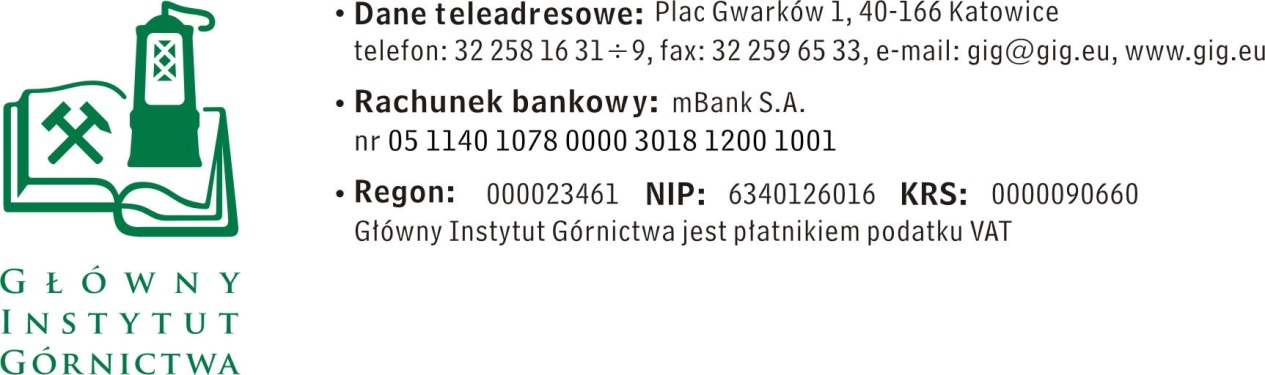 ZAPYTANIE OFERTOWE  z  dnia 20.03.2018 r.Sporządzenie dokumentacji cen transferowych dla transakcji zawieranych
przez Główny Instytut Górnictwa z podmiotami powiązanymi za rok 2017.Informacje ogólneZamawiający: Główny Instytut Górnictwa; Plac Gwarków 1; 40-166 Katowice.Niniejszego zapytanie ofertowe jest realizowane na podstawie artykułu 5a ustawy Prawo Zamówień Publicznych z dnia 29 stycznia 2004 r. (Dz.U. z 2017 poz. 1579).Opis przedmiotu zamówienia:Sporządzona w ramach niniejszego zapytania ofertowego dokumentacja cen transferowych powinna zawierać: Sporządzenie dokumentacji (Local File) zgodnie z wymogami art. 9a ust. 2b Ustawy o podatku dochodowym od osób prawnych.Zamawiający oczekuje działań Wykonawcy, zgodnie z którymi sporządzone zostałyby dokumentacje cen transferowych tzw. Local File dla transakcji realizowanych z podmiotami powiązanymi obejmujące w sposób kompleksowy wszystkie transakcje świadczenia usług składające się na główną działalność Zamawiającego, sklasyfikowanych według PKWiU:71.20	Usługi w zakresie badań i analiz technicznych,72.19	Usługi w zakresie badań naukowych i prac rozwojowych w dziedzinie nauk technicznych – z wyłączeniem biotechnologii,74.90  	Usługi profesjonalne i techniczne wspomagające i usługi doradztwa, gdzie indziej niesklasyfikowane.Oferowane Dokumentacje Local File zostałyby sporządzone dla transakcji realizowanych z podmiotami powiązanymi. Dokumentacja dla transakcji z danym podmiotem powiązanym prezentowałaby w sposób kompleksowy wszystkie transakcje składające się na w/w. działalność.Sporządzenie „analizy danych porównawczych” o której mowa w art. 9a ust. 2b pkt 2 ww. Ustawy.Zamawiający oczekuje sporządzenia analizy porównawczej polegająca na skonfrontowaniu warunków transakcji zawartej między podmiotami powiązanymi z warunkami transakcji zawartej miedzy podmiotami niezależnymi w celu zbadania stosowania zasady pełnej konkurencji przez podmioty powiązane. Sporządzenie dokumentacji dla grupy podmiotów powiązany (Master File), o której mowa w art. 9a ust. 2d Ustawy o podatku dochodowym od osób prawnych.W celu określenia zakresu prac niezbędnych do wykonania przedmiotu zamówienia, Zamawiający na wniosek Wykonawcy udostępni niezbędne dane za 2017 r.Osoba do kontaktów z oferentami:-	Stefan Tagos tel. 32 259 25 23, mail: stargos@gig.eu-	Piotr Hachuła tel. 32 259 26 47, mail: phachula@gig.euIV.	Wymagania dotyczące Wykonawców oraz dokumenty wymagane wraz z ofertą:Wymagany termin ważności oferty: 30 dni od daty złożenia ofert.Ofertę należy złożyć na załączonym formularzu ofertowym – załącznik nr 1.Warunki udziału w postępowaniu oraz dokumenty potwierdzające ich spełnienie, które należy dołączyć do oferty:a)	Wykonawca musi posiadać wiedzę i doświadczenie niezbędne do wykonania zamówienia. 	Zamawiający wymaga, aby Wykonawca wykazał się realizacją minimum 4 usług w zakresie wymaganym przez Zamawiającego, polegających na sporządzeniu dokumentacji cen transferowych tj. Local File, analiza danych porównawczych oraz Master File w okresie ostatnich 3 lat przed upływem terminu składania ofert, a jeżeli okres prowadzenia działalności jest krótszy - w tym okresie, z podaniem przedmiotu zamówienia, dat wykonania i podmiotów, na rzecz których usługi zostały wykonane, zgodnie z załącznikiem nr 2 do zapytania ofertowego.Zamawiający uzna warunek za spełniony, jeśli Wykonawca w załączniku nr 2 do zapytania ofertowego wskaże co najmniej 4 usługi tego typu oraz dołączy do oferty 2 referencje lub inne dokumenty równoważne potwierdzające, że usługi (wymienione w wykazie, o którym mowa powyżej) zostały wykonane należycie.b)	Wykonawca musi wykazać, że dysponuje lub będzie dysponował co najmniej 2 osobami posiadającymi doświadczenie w zakresie sporządzania i weryfikacji dokumentacji cen transferowych. Wyżej wymienione osoby muszą posiadać co najmniej 5 letnie doświadczenie zawodowe.Zamawiający uzna warunek za spełniony, jeśli Wykonawca w załączniku nr 3 do zapytania ofertowego poda wykaz osób zdolnych do wykonania zamówienia z podaniem imienia i nazwiska, posiadanego wykształcenia, doświadczenia zawodowego z podaniem podmiotów dla których sporządzały lub weryfikowały dokumentację cen transferowych oraz podstawy do dysponowania daną osobą.c)	Polisę, a w przypadku jej braku inny dokument potwierdzający, że Wykonawca jest ubezpieczony od odpowiedzialności cywilnej w zakresie prowadzonej działalności związanej z przedmiotem zamówienia, na kwotę nie mniejszą niż 100 000 zł.d)	Pełnomocnictwo do reprezentowania wykonawcy w postępowaniu w sprawie zamówienia publicznego, jeśli nie wynika to z dokumentów rejestrowych lub innych dokumentów dołączonych do oferty.V.	Warunki płatnościZapłata wynagrodzenia nastąpi przelewem na rachunek bankowy Wykonawcy, w terminie do 30 dni licząc od daty dostarczenia do Zamawiającego prawidłowo wystawionej faktury VAT.VI.	Kryteria oceny ofert oraz wybór najkorzystniejszej oferty.Kryterium oceny ofert: cena					100%             CN---------------------- x 100 x 100 % =.............. punktów             COwyjaśnienie:                      CN - cena oferty najkorzystniejszej                      CO - cena oferty analizowanejWyliczenie punktów zostanie dokonane z dokładnością do dwóch miejsc po przecinku, zgodnie z matematycznymi zasadami zaokrąglania.Informujemy, że w przypadku zaakceptowania Państwa oferty zostaniecie o tym fakcie powiadomieni i zostanie wdrożone przygotowanie zamówienia.Cena podana przez Wykonawcę nie będzie podlegała zmianie w trakcie realizacji zamówienia.VII.	Miejsce i termin składania ofertOfertę według załączonego wzoru należy złożyć do dnia 30.03.2018 r. do godz. 12.00. Ofertę należy złożyć lub przesłać do siedziby Zamawiającego:Główny Instytut Górnictwa,Plac Gwarków 1,40-166 Katowicestargos@gig.eu Zamawiający informuje, iż ocenie podlegać będą tylko te oferty, które wpłyną do Zamawiającego w okresie od dnia wszczęcia niniejszego zapytania ofertowego do dnia, w którym upłynie termin składania ofert.Zamawiający zastrzega sobie prawo do unieważnienia zapytania ofertowego w każdej chwili, bez podania przyczyny.Zamawiający na etapie oceny ofert ma prawo zwrócić się z pytaniami do wykonawcy w celu wyjaśnienia treści oferty. Wykonawca jest zobowiązany do udzielenie wyjaśnienie w terminie wskazanym przez Zamawiającego pod rygorem odrzucenia oferty.VIII.	Termin wykonania zamówienia:Do 3 miesięcy od daty zawarcia umowy IX.	Załączniki:Formularz oferty.Wykaz usługWykaz osóbZAPRASZAMY DO SKŁADANIA OFERTZałącznik nr 1 do zapytania ofertowego……………………….Pieczątka firmowa WykonawcyNazwa/Imię i Nazwisko Wykonawcy:.........................................................................................………………………………………………………….Adres: ………………………………………Nr tel.:…………………… Nr faksu:………………Adres e-mail:	………….…………………………….OFERTA z dnia .........................1.	Oferujemy wykonanie usług objętych przedmiotem zamówienia za kwotę:	netto …...………… + VAT .......% ................... =................................. zł brutto, 	słownie ………………………………………………………………………………….w tym:-	Sporządzenie dokumentacji (Local File) zgodnie z wymogami art. 9a ust. 2b Ustawy o podatku dochodowym od osób prawnych.	netto …...………… + VAT .......% ................... =................................. zł brutto-	Sporządzenie „analizy danych porównawczych” o której mowa w art. 9a ust. 2b pkt 2 ww. Ustawy	netto …...………… + VAT .......% ................... =................................. zł brutto-	Sporządzenie dokumentacji dla grupy podmiotów powiązany (Master File), o której mowa w art. 9a ust. 2d Ustawy.	netto …...………… + VAT .......% ................... =................................. zł brutto3.	Oświadczenia Wykonawcy: 3.1	Oświadczam, że cena brutto obejmuje wszystkie koszty realizacji przedmiotu zamówienia.3.2	Oświadczam, że spełniam wszystkie wymagania zawarte w Zapytaniu ofertowym. 3.3	Oświadczam, że uzyskałem od Zamawiającego wszelkie informacje niezbędne do rzetelnego sporządzenia niniejszej oferty. 3.4	Oświadczam, że uznaję się za związanego treścią złożonej oferty, przez okres 30 dni od daty złożenia oferty.4.	Załączniki do oferty:	-	………………..	-	………………..	-	………………..	-	………….………….. .............................................................					.............................................................(miejscowość, data)					                                         (podpis) Załącznik nr 2 do zapytania ofertowego...........................................Pieczątka firmowa Wykonawcy/Imię i Nazwisko WykonawcyWYKAZ WYKONANYCH I WYKONYWANYCH USŁUGW ZAKRESIE NIEZBĘDNYM DO WYKAZANIA SPEŁNIANIA WARUNKU WIEDZY I DOŚWIADCZENIASkładając ofertę na: “Sporządzenie dokumentacji cen transferowych dla transakcji zawieranych przez Główny Instytut Górnictwa z podmiotami powiązanymi za rok 2017” przedkładamy następujący wykaz wykonanych/ wykonywanych usług, w zakresie niezbędnym do wykazania spełniania warunku wiedzy i doświadczenia: Do niniejszego wykazu dołączamy .......szt. dokumentów potwierdzających. że wskazane i opisane wyżej usługi zostały wykonane/są wykonywane (wybrać właściwą opcję)należycie . ....................................... , dnia .......................		......................................................Podpis wraz z pieczęcią osoby uprawnionej do reprezentowania WykonawcyZałącznik nr 3 do zapytania ofertowego...........................................Pieczątka firmowa Wykonawcy/Imię i Nazwisko WykonawcyWYKAZ OSÓB, KTÓRE BĘDĄ UCZESTNICZYĆ W WYKONANIU ZAMÓWIENIASkładając ofertę w postępowaniu o udzielenie zamówienia publicznego na: “Sporządzenie dokumentacji cen transferowych dla transakcji zawieranych przez Główny Instytut Górnictwa z podmiotami powiązanymi za rok 2017”przedkładam/y poniższy wykaz, dla celów potwierdzenia spełnienia warunku udziału w postępowaniu, dotyczącego dysponowania osobami zdolnymi do wykonania zamówienia: W przypadku dyspozycji do oferty należy dołączyć pisemne zobowiązania innych podmiotów do udostępnienia osób zdolnych do wykonania zamówienia............................................ , dnia .........................	.................................................................Podpis wraz z pieczęcią osoby uprawnionej do reprezentowania WykonawcyLp.ZamawiającyPrzedmiot zamówienia Data wykonania usług Imię i NazwiskoWykształcenieDoświadczenie zawodowe z podaniem podmiotów dla których wykonano dokumentację cen transferowychPodstawa do dysponowania daną osobą